Can-Am X Race: просто космос!7-9 сентября в Челябинской области прошёл 3 этап внедорожной квадросерии Can-Am X Race 2018. За победу в крупнейшей серии соревнований на квадроциклах и мотовездеходах боролись 105 спортсменов из 5 стран. Организатором гонки выступает компания BRP, региональный организатор 3 этапа BRP Центр Extreme Club.Для тех, кто не следит за серией, имена и сухие цифры итогового протокола не скажут практически ничего. Ну а те, для кого Can-Am X Race - не просто слова, сразу увидят ещё и накал спортивной борьбы, неожиданные местами результаты, и то, как желанна была победа на 3 этапе квадросерии для всех спортсменов. Особенно, когда идешь к ней на протяжении многих лет. Финальный этап 2018 ещё в процессе обсуждения был отмечен как самый сложный – не зря ему присвоен повышенный коэффициент K=1,2. На презентации сезона в ноябре прошлого года именно Челябинская область как регион проведения гонки, вызывала у участников много осторожных комментариев: получится ли трасса, не подведет ли погода и прочее. Сомнения оказались напрасны: космически красивые места, трехмерная трасса, которая никого не оставила равнодушным вкупе с фирменной дружеской атмосферой Can-Am X Race подарили приятное «послевкусие», которое гарантирует отличные воспоминания о гонке на долгие годы. На старт 3 этапа Can-Am X Race вышло 62 экипажа из России, Казахстана, Украины, Латвии и Белоруссии. Для них было подготовлено шесть спецучастков (СУ), общая протяженность спортивной трассы составила порядка 400 км. Соревнование началось в пятницу, 7 сентября, с административных проверок и технической инспекции. Вечером на площади у «Арена Металлург» прошло торжественное открытие гонки. Ну а дальше все завертелось очень быстро.Сразу после старта на первом спецучастке пришло сообщение о сходе лидера зачета ATV (квадроциклы). Сергей Кудашев, для которого 3 этап Can-Am X Race – домашняя гонка, на одном из поворотов не справился с управлением. Квадроцикл удалось отремонтировать только к старту следующего дня, но Сергей в данном случае ехал уже только в своё удовольствие, без каких-либо даже отдаленных шансов на подиум. Москвичи Сергей Храмушин и Владислав Маликов, которые также претендуют на подиум серии, столкнулись с проблемами на следующих СУ. Сначала Влад Маликов остался без навигации и вынужден был ехать на хвосте у других спортсменов, потом и Сергей Храмушин получил несколько минут пенализации. В лидеры этапа вышел Владимир Макеев, который ехал максимально аккуратно и быстро. В зачетной категории SSV Standard также есть свои взлеты и падения. Два предыдущих соревнования квадросерии Can-Am были за удмуртскими экипажами: первый этап выиграли Анатолий Кузнецов / Алексей Смолин, второй их однокомандники Фарит Губаев / Александр Чернов. И так же, как и в ATV, уже на первых километрах трассы стало понятно, что на 3 этапе на подиум поднимутся другие экипажи. Победителем этапа стал пилот Айдар Галеев, которому ассистировала Таисия Штанева. Таисия – постоянный участник серии Can-Am с 2013 года и до этого сезона всегда выступала только в ATV. И вот, наконец, долгожданный кубок за 1 место. Серебряные медали SSV Standard увезли в Екатеринбург Виталий Шишменцев / Алексей Волокитин, бронза у их земляков Александра Маслова / Григория Аптера. Огромный заряд позитива и адреналина получили победители 3 этапа в SSV Sport. Иван Стахеев / Андрей Сталаш также имеют большой послужной список участия в квадросерии, причем для обоих из них это уже третья зачетная группа, в которой они выступают на Can-Am X Race. Искренние эмоции от долгожданной победы, которые продемонстрировали эти спортсмены после публикации результатов, передались всем, кто стоял с ними рядом. Третий этап и третий призовой подиум у экипажа Азат Минниханов / Ильназ Гиззатуллин, на этот раз у них серебро. Артем Шумейко и Роман Елагин завершили гонку на третьей позиции.Лишь три экипажа проехали трассу 3 этапа без единой минуты пенализации (штрафа за нарушение правил), среди них и победители зачета SSV Super Sport Сергей Карякин / Антон Власюк. На вторую ступень пьедестала в самой многочисленной группе поднялись Алексей Муравьев / Антон Бердников. Третьи – участники из Казахстана Ихсан Калиламбеков / Игнат Фальков. Символично и заслуживает отдельного упоминания тот факт, что на сегодняшний день Карякин, Власюк и Бердников – одни из завсегдатаев серии, за плечами у каждого более 20 стартов на квадросерии Can-Am. Для бронзового же призера 3 этапа  Ихсана Калиламбекова сезон 2018 дебютный. Этот факт ещё раз подчеркивает, что не только участие, но и подиум Can-Am X Race доступен для всех. Точнее, для всех, кто не сдается.Победители и призеры прошлого сезона, пилоты Ирек Миннахметов и Артём Хайруллин по правилам серии не могут претендовать на победу в одной из зачетных категорий, а соревнуются только в Абсолюте (среди всех заявленных экипажей вне зависимости от класса). Пилоты в полной мере воспользовались этим правом и доказали свой превосходный уровень: Ирек Миннахметов / Кирилл Шубин – быстрейшие на 3 этапе Can-Am X Race 2018, Артём Хайруллин / Алексей Кузьмич – третьи. Еще одни медали за гонку получили Сергей Карякин / Антон Власюк, у них 2 место в Абсолюте.Для тех, кто только делает свои первые шаги в ралли-рейдах, оргкомитет учредил отдельную группу Adventure. Азы ориентирования на местности по дорожной книге, навигационные приборы, правила старта и финиша и многое другое необходимое для старта в гонке участники в теории и на практике проходили в течение трех дней. В пятницу прошли мастер-классы от опытных спортсменов, в субботу перешли к практическому обучению на местности на двух тренировочных трассах, на примере которых руководитель группы Игорь Явтушенко показал и рассказал особенности дисциплины ралли-рейд. После занятий новички перешли к первым «экзаменам»: экипажи группы Adventure прошли часть спортивной трассы. Второй «зачетный» спецучасток состоялся в воскресенье. Победу и первый кубок получил Игорь Преображенский, который в следующем сезоне обещает выйти на старт в спортивном зачете. Есть планы продолжить выступление и у серебряных призеров Дмитрия Кирсанова / Антона Панчехина. Третьим в Adventure стал Сергей Исаев. 3 этап Can-Am X Race 2018 стал также третьим этапом Кубка России по ралли-рейдам в категории Т3 Турбо. Регламент и технические требования Кубка немного отличаются от документов традиционной серии Can-Am, но есть и общие черты, которые позволяют экипажам подать заявку и там, и там. В зачете Кубка стартовало 12 экипажей. Победителем стали Артём Хайруллин / Алексей Кузьмич, второе место у Игоря Ганника / Олега Уперенко, третьи Артём Шумейко / Роман Елагин. На церемонии торжественного награждения серии председатель оргкомитета Диана Коршунова объявила планы на следующий Can-Am X Race. Десятый сезон крупнейшей гонки на квадроциклах и мотовездеходах будет состоять из трёх этапов. Квадросерия стартует в конце мая в столице Татарстана, затем участников ждут чудесные дороги Карелии. Финал Can-Am X Race 2019 состоится в любимой Астраханской области. Сейчас же у спортсменов на очереди торжественное награждение по итогам 2018 года, которое состоится в конце ноября в Москве. Какие призы ждут победителей Can-Am X Race пока не объявлено, но точно подарок будет неожиданным и приятным.Пресс-секретарь квадросерии:Галина Кошелева, +7912 2021521 e-mail: info@canamxrace.ru   http://canamxrace.ruФото: Лина Арнаутова, Анна Бойко, Алексей ВолковИтоги 3 этапа Кубка России по ралли-рейдам Can-Am X Race 2018Категория Т3 Турбо1 место – Артём Хайруллин / Алексей Кузьмич (Москва; Томилино МО / Can-Am Maverick X3 X RS)2 место - Игорь Ганник / Олег Уперенко (Набережные Челны; Рига / Can-Am Maverick X3 X RS)3 место – Артём Шумейко / Роман Елагин (Москва / Polaris RZR XP 1000 EPS)Итоги 3 этапа Can-Am X Race 2018Категория Adventure 1 место - Игорь Преображенский (Архангельск / Can-Am Outlander 650)2 место - Дмитрий Кирсанов / Антон Панчехин (Москва / Can-Am Maverick X3 X RS)3 место - Сергей Исаев (Первоуральск / CF Moto X8)Категория ATV1 место – Владимир Макеев (Пенза / Can-Am Outlander 1000 Max)2 место – Владислав Маликов (Останкино, МО / Can-Am Renegade 1000 X XC)3 место – Сергей Храмушин (Москва / Can-Am Renegade 1000 X XC)Категория SSV Standard 1 место – Айдар Галеев / Таисия Штанева (Набережные Челны, Владимир / Polaris RZR 1000)2 место – Виталий Шишменцев / Алексей Волокитин (Екатеринбург / Can-Am Maverick 1000 X DS)3 место – Александр Маслов / Григорий Аптер (Екатеринбург / Can-Am Maverick 1000)Категория SSV Sport1 место – Иван Стахеев / Андрей Сталаш (Заречный, Свердловская область; Златоуст, Челябинская область / Can-Am Maverick X3)2 место – Азат Минниханов / Ильназ Гиззатуллин (Казань / Can-Am Maverick X3 X DS)3 место – Артём Шумейко / Роман Елагин (Москва / Polaris RZR XP 1000 EPS)Категория SSV Super Sport1 место – Сергей Карякин / Антон Власюк (Екатеринбург / Can-Am Maverick X3 X RS)2 место – Алексей Муравьев / Антон Бердников (Москва; Пенза / Can-Am Maverick X3 X RS)3 место – Ихсан Калиламбеков / Игнат Фальков (Алматы  / Can-Am Maverick X3 X RS)Категория Абсолют1 место – Ирек Миннахметов / Кирилл Шубин (Казань; Долгопрудный / Can-Am Maverick X3 X RS)2 место – Сергей Карякин / Антон Власюк (Екатеринбург / Can-Am Maverick X3 X RS)3 место – Артём Хайруллин / Алексей Кузьмич (Москва; Томилино МО / Can-Am Maverick X3 X RS)Can-Am X Race в Интернете:Вконтакте http://vk.com/canamxrace Facebook https://www.facebook.com/canamxrace/   Instagram https://www.instagram.com/canamxrace_russia/  Telegram https://t.me/canamxrace  YouTube https://www.youtube.com/c/canamxrace  www.canamxrace.ru Организатор Can-Am X Race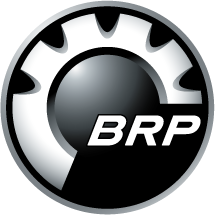 Региональный организатор 3 этапа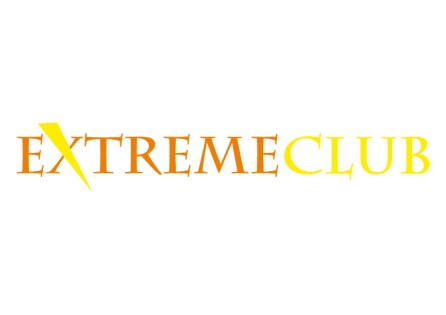 